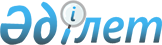 "2020-2022 жылдарға арналған облыстық бюджет туралы" Қарағанды облыстық мәслихатының ХХXIV сессиясының 2019 жылғы 12 желтоқсандағы № 475 шешіміне өзгерістер енгізу туралыҚарағанды облыстық мәслихатының 2020 жылғы 13 тамыздағы № 559 шешімі. Қарағанды облысының Әділет департаментінде 2020 жылғы 25 тамызда № 6017 болып тіркелді
      Қазақстан Республикасының 2008 жылғы 4 желтоқсандағы Бюджет кодексіне, Қазақстан Республикасының 2001 жылғы 23 қаңтардағы "Қазақстан Республикасындағы жергілікті мемлекеттік басқару және өзін-өзі басқару туралы" Заңына сәйкес Қарағанды облыстық мәслихаты ШЕШІМ ЕТТІ:
      1. Қарағанды облыстық мәслихатының 2019 жылғы 12 желтоқсандағы ХХXIV сессиясының №475 "2020-2022 жылдарға арналған облыстық бюджет туралы" шешіміне (нормативтік құқықтық актілерді мемлекеттік тіркеу тізілімінде № 5606 болып тіркелген, 2019 жылғы 26 желтоқсандағы электрондық түрде Қазақстан Республикасының нормативтік құқықтық актілердің Эталондық бақылау банкінде жарияланған) келесі өзгерістер енгізілсін:
      1-тармақ мынадай редакцияда мазмұндалсын:
      "1. 2020-2022 жылдарға арналған облыстық бюджет 1, 2, 3, 4, 5, 6, 7 қосымшаларға сәйкес, оның ішінде 2020 жылға келесі көлемдерде бекітілсін:
      1) кірістер – 337042341 мың теңге, оның ішінде:
      салықтық түсімдер бойынша – 73386819 мың теңге;
      салықтық емес түсімдер бойынша – 3043472 мың теңге;
      негізгі капиталды сатудан түскен түсімдер бойынша – 27119 мың теңге;
      трансферттер түсімдері бойынша – 260584931 мың теңге;
      2) шығындар – 348826971 мың теңге;
      3) таза бюджеттік кредиттеу – 60941157 мың теңге:
      бюджеттік кредиттер – 65615526 мың теңге;
      бюджеттік кредиттерді өтеу – 4674369 мың теңге;
      4) қаржы активтерімен операциялар бойынша сальдо – 0 мың теңге:
      қаржы активтерін сатып – 0 мың теңге;
      мемлекеттің қаржы активтерін сатудан түсетін түсімдер – 0 мың теңге;
      5) бюджет тапшылығы (профициті) – алу 72725787 мың теңге;
      6) бюджет тапшылығын қаржыландыру (профицитін пайдалану) – 72725787 мың теңге:
      қарыздар түсімдері –71280948 мың теңге;
      қарыздарды өтеу – 4673368 мың теңге;
      бюджет қаражатының пайдаланылатын қалдықтары – 6118207 мың теңге.";
      3-тармақ мынадай редакцияда мазмұндалсын:
      "3. 2020 жылға арналған облыстық бюджетке, аудандар (облыстық маңызы бар қалалар) бюджеттеріне кірістерді бөлу нормативтері келесі мөлшерлерде белгіленсін:
      1) Корпоративік табыс салығы бойынша:
      Қарағанды қаласына - 50 пайыз, Абай, Ақтоғай, Бұқар-Жырау, Жанаарқа, Қарқаралы, Нұра, Осакаровка, Ұлытау, Шет аудандарына, Балқаш, Жезқазған, Қаражал, Приозерск, Саран, Сәтбаев, Теміртау, Шахтинск қалаларына – 100 пайыздан;
      2) жеке табыс салығы бойынша:
      төлем көзінен салық салынатын табыстардан ұсталатын:
      Балқаш, Жезқазған қалаларына – 47 пайыздан, Қарағанды, Теміртау қалаларына – 50 пайыздан, Ақтоғай, Жанаарқа аудандарына – 60 пайыздан, Шет ауданына – 70 пайыз, Қарқаралы ауданына – 75 пайыз, Абай ауданына – 77 пайыз, Бұқар-Жырау, Нұра, Осакаровка, Ұлытау аудандарына, Қаражал, Приозерск қалаларына- 80 пайыздан, Саран қаласына – 90 пайыз, Шахтинск қаласына – 95 пайыз, Сәтбаев қаласына – 100 пайыз;
      төлем көзінен салық салынбайтын табыстардан ұсталатын:
      Абай, Ақтоғай, Бұқар-Жырау, Жанаарқа, Қарқаралы, Нұра, Осакаровка, Ұлытау, Шет аудандарына, Балқаш, Жезқазған, Қарағанды, Қаражал, Приозерск, Саран, Сәтбаев, Теміртау, Шахтинск қалаларына – 100 пайыздан;
      төлем көзінен салық салынбайтын шетелдік азаматтар табыстарынан ұсталатын:
      Абай, Ақтоғай, Бұқар-Жырау, Жанаарқа, Қарқаралы, Нұра, Осакаровка, Ұлытау, Шет аудандарына, Балқаш, Жезқазған, Қарағанды, Қаражал, Приозерск, Саран, Сәтбаев, Теміртау, Шахтинск қалаларына – 100 пайыздан;
      3) әлеуметтік салық бойынша:
      Жезқазған қаласына – 47 пайыз, Қарағанды, Теміртау қалаларына – 48 пайыздан, Балқаш қаласына – 61 пайыз, Осакаровка ауданына – 76 пайыз, Абай, Ақтоғай, Бұқар-Жырау, Жанаарқа, Қарқаралы, Нұра, Ұлытау, Шет аудандарына, Қаражал, Приозерск қалаларына – 80 пайыздан, Саран қаласына – 92 пайыз, Шахтинск қаласына – 96 пайыз, Сәтбаев қаласына – 100 пайыз.";
      көрсетілген шешімнің 1, 4, 5-қосымшалары, осы шешімнің 1, 2, 3-қосымшаларына сәйкес, жаңа редакцияда мазмұндалсын.
      2. Осы шешім 2020 жылдың 1 қаңтарынан бастап қолданысқа енеді. 2020 жылға арналған облыстық бюджет 2020 жылға арналған республикалық бюджеттен берілетін нысаналы трансферттер мен кредиттер 2020 жылға арналған аудандар (облыстық маңызы бар қалалар) бюджеттеріне нысаналы трансферттер
					© 2012. Қазақстан Республикасы Әділет министрлігінің «Қазақстан Республикасының Заңнама және құқықтық ақпарат институты» ШЖҚ РМК
				
      Облыстық мәслихат хатшысы, Сессия төрағасы

С. Утешов
Қарағанды облыстық
мәслихатының
2020 жылғы 13 тамызы
№ 559
шешіміне 1 қосымшаҚарағанды облыстық
мәслихатының
2019 жылғы 12
желтоқсандағы
№ 475
шешіміне 1 қосымша
Санаты
Санаты
Санаты
Санаты
Сома (мың теңге)
Сыныбы
Сыныбы
Сыныбы
Сома (мың теңге)
Iшкi сыныбы
Iшкi сыныбы
Сома (мың теңге)
Атауы
Сома (мың теңге)
1
2
3
4
5
I. Кірістер
337042341
1
Салықтық түсімдер
73386819
01
Табыс салығы
34257024
1
Корпоративтік табыс салығы
9829859
2
Жеке табыс салығы
24427165
03
Әлеуметтiк салық 
21323488
1
Әлеуметтiк салық 
21323488
05
Тауарларға, жұмыстарға және қызметтерге салынатын iшкi салықтар 
17806307
3
Табиғи және басқа да ресурстарды пайдаланғаны үшiн түсетiн түсiмдер
17694423
4
Кәсiпкерлiк және кәсiби қызметтi жүргiзгенi үшiн алынатын алымдар
111884
2
Салықтық емес түсiмдер
3043472
01
Мемлекеттік меншіктен түсетін кірістер
595988
1
Мемлекеттік кәсіпорындардың таза кірісі бөлігінің түсімдері
340220
4
Мемлекет меншігінде тұрған, заңды тұлғалардағы қатысу үлесіне кірістер
1468
5
Мемлекет меншігіндегі мүлікті жалға беруден түсетін кірістер
97207
6
Бюджет қаражатын банк шоттарына орналастырғаны үшін сыйақылар
1458
7
Мемлекеттік бюджеттен берілген кредиттер бойынша сыйақылар
155635
04
Мемлекеттік бюджеттен қаржыландырылатын, сондай-ақ Қазақстан Республикасы Ұлттық Банкінің бюджетінен (шығыстар сметасынан) қамтылатын және қаржыландырылатын мемлекеттік мекемелер салатын айыппұлдар, өсімпұлдар, санкциялар, өндіріп алулар
865299
1
Мұнай секторы ұйымдарынан және Жәбірленушілерге өтемақы қорына түсетін түсімдерді қоспағанда, мемлекеттік бюджеттен қаржыландырылатын, сондай-ақ Қазақстан Республикасы Ұлттық Банкінің бюджетінен (шығыстар сметасынан) қамтылатын және қаржыландырылатын мемлекеттік мекемелер салатын айыппұлдар, өсімпұлдар, санкциялар, өндіріп алулар
865299
06
Басқа да салықтық емес түсiмдер
1582185
1
Басқа да салықтық емес түсiмдер
1582185
3
Негізгі капиталды сатудан түсетін түсімдер
27119
01
Мемлекеттік мекемелерге бекітілген мемлекеттік мүлікті сату
27119
1
Мемлекеттік мекемелерге бекітілген мемлекеттік мүлікті сату
27119
4
Трансферттердің түсімдері
260584931
01
Төмен тұрған мемлекеттiк басқару органдарынан трансферттер
2181747
2
Аудандық (облыстық маңызы бар қалалардың) бюджеттерден трансферттер
2181747
02
Мемлекеттiк басқарудың жоғары тұрған органдарынан түсетiн трансферттер
258403184
1
Республикалық бюджеттен түсетiн трансферттер 
258403184
Функционалдық топ
Функционалдық кіші топ
Бюджеттік бағдарламалардың әкiмшiсi
Бағдарлама
Атауы
Сома (мың теңге)
1
2
3
4
5
6
II. Шығындар
348 826 971
01
Жалпы сипаттағы мемлекеттiк қызметтер
2 959 578
1
Мемлекеттiк басқарудың жалпы функцияларын орындайтын өкiлдi, атқарушы және басқа органдар
2 091 017
110
Облыс мәслихатының аппараты
127 995
001
Облыс мәслихатының қызметін қамтамасыз ету жөніндегі қызметтер
115 803
003
Мемлекеттік органның күрделі шығыстары
12 192
120
Облыс әкімінің аппараты
1 681 774
001
Облыс әкімінің қызметін қамтамасыз ету жөніндегі қызметтер
1 403 845
004
Мемлекеттік органның күрделі шығыстары 
65 000
007
Ведомстволық бағыныстағы мемлекеттік мекемелер мен ұйымдардың күрделі шығыстары
20 000
009
Аудандық маңызы бар қалалардың, ауылдардың, кенттердің, ауылдық округтердің әкімдерін сайлауды қамтамасыз ету және өткізу
37 041
013
Облыс Қазақстан халқы Ассамблеясының қызметін қамтамасыз ету
155 888
282
Облыстың тексеру комиссиясы
281 248
001
Облыстың тексеру комиссиясының қызметін қамтамасыз ету жөніндегі қызметтер
281 248
2
Қаржылық қызмет
440 537
257
Облыстың қаржы басқармасы
254 095
001
Жергілікті бюджетті атқару және коммуналдық меншікті басқару саласындағы мемлекеттік саясатты іске асыру жөніндегі қызметтер
253 095
013
Мемлекеттік органның күрделі шығыстары
1 000
718
Облыстың мемлекеттік сатып алу басқармасы
103 336
001
Жергілікті деңгейде мемлекеттік сатып алуды басқару саласындағы мемлекеттік саясатты іске асыру жөніндегі қызметтер 
103 336
727
Облыстың экономика басқармасы
83 106
021
Жекешелендіру, коммуналдық меншікті басқару, жекешелендіруден кейінгі қызмет және осыған байланысты дауларды реттеу
3 106
024
Коммуналдық меншікке мүлікті сатып алу
80 000
5
Жоспарлау және статистикалық қызмет
214 087
257
Облыстың қаржы басқармасы
15 494
061
Бюджеттік инвестициялар және мемлекеттік-жекешелік әріптестік, оның ішінде концессия мәселелері жөніндегі құжаттаманы сараптау және бағалау
15 494
727
Облыстың экономика басқармасы
198 593
001
Экономикалық саясатты қалыптастыру мен дамыту саласындағы мемлекеттік саясатты іске асыру жөніндегі қызметтер
198 593
9
Жалпы сипаттағы өзге де мемлекеттiк қызметтер
213 937
269
Облыстың дін істері басқармасы
213 937
001
Жергілікті деңгейде дін істер саласындағы мемлекеттік саясатты іске асыру жөніндегі қызметтер
187 852
004
Ведомстволық бағыныстағы мемлекеттік мекемелер мен ұйымдардың күрделі шығыстары
10 998
005
Өңірде діни ахуалды зерделеу және талдау
15 087
02
Қорғаныс
723 631
1
Әскери мұқтаждар
112 122
296
Облыстың жұмылдыру дайындығы басқармасы
112 122
003
Жалпыға бірдей әскери міндетті атқару шеңберіндегі іс-шаралар
43 873
007
Аумақтық қорғанысты дайындау және облыстық ауқымдағы аумақтық қорғанысы
68 249
2
Төтенше жағдайлар жөнiндегi жұмыстарды ұйымдастыру
611 509
287
Облыстық бюджеттен қаржыландырылатын табиғи және техногендік сипаттағы төтенше жағдайлар, азаматтық қорғаныс саласындағы уәкілетті органдардың аумақтық органы
358 733
002
Аумақтық органның және ведомстволық бағынысты мемлекеттік мекемелерінің күрделі шығыстары
15 613
004
Облыс ауқымдағы төтенше жағдайлардың алдын алу және оларды жою
343 120
296
Облыстың жұмылдыру дайындығы басқармасы
252 776
001
Жергілікті деңгейде жұмылдыру дайындығы саласындағы мемлекеттік саясатты іске асыру жөніндегі қызметтер
252 776
03
Қоғамдық тәртіп, қауіпсіздік, құқықтық, сот, қылмыстық-атқару қызметі
15 934 864
1
Құқық қорғау қызметi
15 934 864
252
Облыстық бюджеттен қаржыландырылатын атқарушы ішкі істер органы
15 934 864
001
Облыс аумағында қоғамдық тәртіптті және қауіпсіздікті сақтауды қамтамасыз ету саласындағы мемлекеттік саясатты іске асыру жөніндегі қызметтер
13 975 076
003
Қоғамдық тәртіпті қорғауға қатысатын азаматтарды көтермелеу 
5 175
006
Мемлекеттік органның күрделі шығыстары
1 954 613
04
Бiлiм беру
65 615 753
1
Мектепке дейiнгi тәрбие және оқыту
53 533
288
Облыстың құрылыс, сәулет және қала құрылысы басқармасы
53 533
011
Мектепке дейiнгi тәрбие және оқыту объектілерін салу және реконструкциялау
53 533
2
Бастауыш, негізгі орта және жалпы орта білім беру
12 245 480
261
Облыстың білім басқармасы
6 665 981
003
Арнайы білім беретін оқу бағдарламалары бойынша жалпы білім беру
2 952 759
006
Мамандандырылған білім беру ұйымдарында дарынды балаларға жалпы білім беру
3 565 997
055
Балаларға қосымша білім беру
147 225
285
Облыстың дене шынықтыру және спорт басқармасы
5 379 699
006
Балалар мен жасөспірімдерге спорт бойынша қосымша білім беру
4 557 728
007
Мамандандырылған бiлiм беру ұйымдарында спорттағы дарынды балаларға жалпы бiлiм беру
821 971
288
Облыстың құрылыс, сәулет және қала құрылысы басқармасы
199 800
012
Бастауыш, негізгі орта және жалпы орта білім беру объектілерін салу және реконструкциялау
199 800
4
Техникалық және кәсіптік, орта білімнен кейінгі білім беру
19 985 067
253
Облыстың денсаулық сақтау басқармасы
625 496
043
Техникалық және кәсіптік, орта білімнен кейінгі білім беру ұйымдарында мамандар даярлау
386 371
044
Техникалық және кәсіптік, орта білімнен кейінгі білім беру бағдарламалары бойынша оқитындарға әлеуметтік қолдау көрсету
239 125
261
Облыстың білім басқармасы
18 931 738
024
Техникалық және кәсіптік білім беру ұйымдарында мамандар даярлау
18 931 738
288
Облыстың құрылыс, сәулет және қала құрылысы басқармасы
427 833
099
Техникалық және кәсіптік, орта білімнен кейінгі білім беру объектілерін салу және реконструкциялау
427 833
5
Мамандарды қайта даярлау және біліктіліктерін арттыру
1 852 893
120
Облыс әкімінің аппараты
2 969
019
Сайлау процесіне қатысушыларды оқыту
2 969
253
Облыстың денсаулық сақтау басқармасы
90 260
003
Кадрлардың біліктілігін арттыру және оларды қайта даярлау
90 260
261
Облыстың білім басқармасы
1 759 664
052
Нәтижелі жұмыспен қамтуды және жаппай кәсіпкерлікті дамытудың 2017 – 2021 жылдарға арналған "Еңбек" мемлекеттік бағдарламасы шеңберінде кадрлардың біліктілігін арттыру, даярлау және қайта даярлау
1 759 664
6
Жоғары және жоғары оқу орнынан кейін бiлiм беру
351 833
253
Облыстың денсаулық сақтау басқармасы
220 822
057
Жоғары, жоғары оқу орнынан кейінгі білімі бар мамандар даярлау және білім алушыларға әлеуметтік қолдау көрсету
220 822
261
Облыстың білім басқармасы
131 011
057
Жоғары, жоғары оқу орнынан кейінгі білімі бар мамандар даярлау және білім алушыларға әлеуметтік қолдау көрсету
131 011
9
Бiлiм беру саласындағы өзге де қызметтер
31 126 947
261
Облыстың білім басқармасы
31 126 947
001
Жергілікті деңгейде білім беру саласындағы мемлекеттік саясатты іске асыру жөніндегі қызметтер
276 772
005
Облыстық мемлекеттік білім беру мекемелер үшін оқулықтар мен оқу-әдiстемелiк кешендерді сатып алу және жеткізу
257 568
007
Облыстық ауқымда мектеп олимпиадаларын, мектептен тыс іс-шараларды және конкурстар өткізу
16 137
011
Балалар мен жасөспірімдердің психикалық денсаулығын зерттеу және халыққа психологиялық-медициналық-педагогикалық консультациялық көмек көрсету
176 457
012
Дамуында проблемалары бар балалар мен жасөспірімдердің оңалту және әлеуметтік бейімдеу
152 422
029
Әдістемелік жұмыс
205 135
067
Ведомстволық бағыныстағы мемлекеттік мекемелер мен ұйымдардың күрделі шығыстары
2 611 012
113
Төменгі тұрған бюджеттерге берілетін нысаналы ағымдағы трансферттер
27 431 444
05
Денсаулық сақтау
20 861 034
2
Халықтың денсаулығын қорғау
10 149 155
253
Облыстың денсаулық сақтау басқармасы
1 738 403
006
Ана мен баланы қорғау жөніндегі көрсетілетін қызметтер
520 185
007
Салауатты өмір салтын насихаттау
182 109
041
Облыстардың жергілікті өкілдік органдарының шешімі бойынша тегін медициналық көмектің кепілдік берілген көлемімен қосымша қамтамасыз ету
829 978
042
Медициналық ұйымның сот шешімі негізінде жүзеге асырылатын жыныстық құмарлықты төмендетуге арналған іс-шараларды жүргізу
377
050
Қаржы лизингі шарттарында сатып алынған санитариялық көлік бойынша лизинг төлемдерін өтеу
205 754
288
Облыстың құрылыс, сәулет және қала құрылысы басқармасы
8 410 752
038
Деңсаулық сақтау объектілерін салу және реконструкциялау
8 410 752
3
Мамандандырылған медициналық көмек
2 248 361
253
Облыстың денсаулық сақтау басқармасы
2 248 361
027
Халыққа иммундық профилактика жүргізу үшін вакциналарды және басқа медициналық иммундық биологиялық препараттарды орталықтандырылған сатып алу және сақтау
2 248 361
4
Емханалар
26 863
253
Облыстың денсаулық сақтау басқармасы
26 863
039
Республикалық бюджет қаражаты есебінен көрсетілетін көмекті қоспағанда ауылдық денсаулық сақтау субъектілерінің амбулаториялық-емханалық қызметтерді және медициналық қызметтерді көрсетуі және Сall-орталықтардың қызмет көрсетуі
26 863
5
Медициналық көмектiң басқа түрлерi
292 361
253
Облыстың денсаулық сақтау басқармасы
292 361
029
Облыстық арнайы медициналық жабдықтау базалары
292 361
9
Денсаулық сақтау саласындағы өзге де қызметтер
8 144 294
253
Облыстың денсаулық сақтау басқармасы
8 144 294
001
Жергілікті деңгейде денсаулық сақтау саласындағы мемлекеттік саясатты іске асыру жөніндегі қызметтер
280 031
008
Қазақстан Республикасында ЖИТС профилактикасы және оған қарсы күрес жөніндегі іс-шараларды іске асыру
188 106
016
Азаматтарды елді мекеннен тыс жерлерде емделу үшін тегін және жеңілдетілген жол жүрумен қамтамасыз ету
7 542
018
Денсаулық сақтау саласындағы ақпараттық талдамалық қызметтер
80 952
030
Мемлекеттік денсаулық сақтау органдарының күрделі шығыстары
4 285
033
Медициналық денсаулық сақтау ұйымдарының күрделі шығыстары
7 583 378
06
Әлеуметтiк көмек және әлеуметтiк қамсыздандыру
17 931 202
1
Әлеуметтiк қамсыздандыру
7 628 273
256
Облыстың жұмыспен қамтуды үйлестіру және әлеуметтік бағдарламалар басқармасы
5 036 843
002
Жалпы үлгідегі медициналық-әлеуметтік мекемелерде (ұйымдарда), арнаулы әлеуметтік қызметтер көрсету орталықтарында, әлеуметтік қызмет көрсету орталықтарында қарттар мен мүгедектерге арнаулы әлеуметтік қызметтер көрсету
981 046
013
Психоневрологиялық медициналық-әлеуметтік мекемелерде (ұйымдарда), арнаулы әлеуметтік қызметтер көрсету орталықтарында, әлеуметтік қызмет көрсету орталықтарында психоневрологиялық аурулармен ауыратын мүгедектер үшін арнаулы әлеуметтік қызметтер көрсету
3 063 811
014
Оңалту орталықтарында қарттарға, мүгедектерге, оның ішінде мүгедек балаларға арнаулы әлеуметтік қызметтер көрсету 
117 658
015
Балалар психоневрологиялық медициналық-әлеуметтік мекемелерінде (ұйымдарда), арнаулы әлеуметтік қызметтер көрсету орталықтарында, әлеуметтік қызмет көрсету орталықтарында психоневрологиялық патологиялары бар мүгедек балалар үшін арнаулы әлеуметтік қызметтер көрсету
874 328
261
Облыстың білім басқармасы
2 591 430
015
Жетiм балаларды, ата-анасының қамқорлығынсыз қалған балаларды әлеуметтік қамсыздандыру
2 339 852
037
Әлеуметтік сауықтандыру
251 578
2
Әлеуметтiк көмек
1 506 269
256
Облыстың жұмыспен қамтуды үйлестіру және әлеуметтік бағдарламалар басқармасы
1 506 269
003
Мүгедектерге әлеуметтік қолдау
1 506 269
9
Әлеуметтiк көмек және әлеуметтiк қамтамасыз ету салаларындағы өзге де қызметтер
8 796 660
256
Облыстың жұмыспен қамтуды үйлестіру және әлеуметтік бағдарламалар басқармасы
8 577 333
001
Жергілікті деңгейде жұмыспен қамтуды қамтамасыз ету және халық үшін әлеуметтік бағдарламаларды іске асыру саласында мемлекеттік саясатты іске асыру жөніндегі қызметтер
182 855
007
Мемлекеттік органның күрделі шығыстары
183
011
Жәрдемақыларды және басқа да әлеуметтік төлемдерді есептеу, төлеу мен жеткізу бойынша қызметтерге ақы төлеу
141
018
Үкіметтік емес ұйымдарда мемлекеттік әлеуметтік тапсырысты орналастыру
115 014
019
Нәтижелі жұмыспен қамтуды және жаппай кәсіпкерлікті дамытудың 2017 – 2021 жылдарға арналған "Еңбек" мемлекеттік бағдарламасы шеңберінде еңбек нарығын дамытуға бағытталған, ағымдағы іс-шараларды іске асыру
18 833
044
Жергілікті деңгейде көші-қон іс-шараларын іске асыру
28 794
046
Қазақстан Республикасында мүгедектердің құқықтарын қамтамасыз етуге және өмір сүру сапасын жақсарту
11 280
053
Кохлеарлық импланттарға дәлдеп сөйлеу процессорларын ауыстыру және келтіру бойынша қызмет көрсету
175 644
067
Ведомстволық бағыныстағы мемлекеттік мекемелер мен ұйымдардың күрделі шығыстары
90 012
113
Төменгі тұрған бюджеттерге берілетін нысаналы ағымдағы трансферттер
7 954 577
263
Облыстың ішкі саясат басқармасы
48 536
077
Қазақстан Республикасында мүгедектердің құқықтарын қамтамасыз етуге және өмір сүру сапасын жақсарту
48 536
270
Облыстың еңбек инспекциясы бойынша басқармасы
170 791
001
Жергілікті деңгейде еңбек қатынасын реттеу саласындағы мемлекеттік саясатты іске асыру жөніндегі қызметтер
170 791
07
Тұрғын үй-коммуналдық шаруашылық
27 555 509
2
Коммуналдық шаруашылық
27 555 509
279
Облыстың энергетика және тұрғын үй-коммуналдық шаруашылық басқармасы
27 546 373
001
Жергілікті деңгейде энергетика және тұрғын үй-коммуналдық шаруашылық саласындағы мемлекеттік саясатты іске асыру жөніндегі қызметтер
130 503
004
Елдi мекендердi газдандыру
116 337
005
Мемлекеттік органның күрделі шығыстары
5 101
032
Ауыз сумен жабдықтаудың баламасыз көздерi болып табылатын сумен жабдықтаудың аса маңызды топтық және жергілікті жүйелерiнен ауыз су беру жөніндегі қызметтердің құнын субсидиялау 
706 964
038
Коммуналдық шаруашылығын дамыту
2 047 391
113
Төменгі тұрған бюджеттерге берілетін нысаналы ағымдағы трансферттер
4 838 719
114
Төменгі тұрған бюджеттерге берілетін нысаналы даму трансферттері
19 701 358
288
Облыстың құрылыс, сәулет және қала құрылысы басқармасы
9 136
030
Коммуналдық шаруашылықты дамыту
9 136
08
Мәдениет, спорт, туризм және ақпараттық кеңістiк
16 540 608
1
Мәдениет саласындағы қызмет
4 347 852
273
Облыстың мәдениет, архивтер және құжаттама басқармасы
4 297 852
005
Мәдени-демалыс жұмысын қолдау
551 501
007
Тарихи-мәдени мұраны сақтауды және оған қолжетімділікті қамтамасыз ету
913 865
008
Театр және музыка өнерін қолдау
2 832 486
288
Облыстың құрылыс, сәулет және қала құрылысы басқармасы
50 000
027
Мәдениет объектілерін дамыту
50 000
2
Спорт
7 146 282
285
Облыстың дене шынықтыру және спорт басқармасы
7 140 242
001
Жергілікті деңгейде дене шынықтыру және спорт саласында мемлекеттік саясатты іске асыру жөніндегі қызметтер
122 754
002
Облыстық деңгейде спорт жарыстарын өткізу
19 764
003
Әр түрлі спорт түрлері бойынша облыстың құрама командаларының мүшелерін дайындау және республикалық және халықаралық спорт жарыстарына қатысуы 
6 969 664
032
Ведомстволық бағыныстағы мемлекеттік мекемелер мен ұйымдардың күрделі шығыстары
3 492
113
Төменгі тұрған бюджеттерге берілетін нысаналы ағымдағы трансферттер
24 568
288
Облыстың құрылыс, сәулет және қала құрылысы басқармасы
6 040
024
Cпорт объектілерін дамыту
6 040
3
Ақпараттық кеңiстiк
2 806 725
263
Облыстың ішкі саясат басқармасы
756 675
007
Мемлекеттік ақпараттық саясат жүргізу жөніндегі қызметтер
756 675
264
Облыстың тілдерді дамыту басқармасы
161 266
001
Жергілікті деңгейде тілдерді дамыту саласындағы мемлекеттік саясатты іске асыру жөніндегі қызметтер
102 895
002
Мемлекеттiк тiлдi және Қазақстан халқының басқа да тiлдерін дамыту
58 371
273
Облыстың мәдениет, архивтер және құжаттама басқармасы
1 167 456
009
Облыстық кiтапханалардың жұмыс iстеуiн қамтамасыз ету
390 895
010
Архив қорының сақталуын қамтамасыз ету
776 561
739
Облыстың ақпараттандыру, мемлекеттік қызметтер көрсету және архивтер басқармасы
721 328
001
Жергілікті деңгейде ақпараттандыру, мемлекеттік қызметтер көрсету, архив ісін басқару жөніндегі мемлекеттік саясатты іске асыру жөніндегі қызметтер 
581 530
009
Мемлекеттік органның күрделі шығыстары 
139 798
4
Туризм
2 825
275
Облыстың кәсіпкерлік басқармасы
2 825
009
Туристік қызметті реттеу
2 825
9
Мәдениет, спорт, туризм және ақпараттық кеңiстiктi ұйымдастыру жөнiндегi өзге де қызметтер
2 236 924
263
Облыстың ішкі саясат басқармасы
249 651
001
Жергілікті деңгейде мемлекеттік ішкі саясатты іске асыру жөніндегі қызметтер
239 574
005
Мемлекеттік органның күрделі шығыстары
10 077
273
Облыстың мәдениет, архивтер және құжаттама басқармасы
1 575 029
001
Жергiлiктi деңгейде мәдениет және архив ісін басқару саласындағы мемлекеттік саясатты іске асыру жөніндегі қызметтер 
134 268
032
Ведомстволық бағыныстағы мемлекеттік мекемелер мен ұйымдардың күрделі шығыстары
441 572
113
Төменгі тұрған бюджеттерге берілетін нысаналы ағымдағы трансферттер
999 189
283
Облыстың жастар саясаты мәселелерi жөніндегі басқармасы
412 244
001
Жергілікті деңгейде жастар саясатын іске асыру жөніндегі қызметтер
152 437
005
Жастар саясаты саласында іс-шараларды іске асыру
259 807
09
Отын-энергетика кешенi және жер қойнауын пайдалану
1 539 283
1
Отын және энергетика
1 539 283
279
Облыстың энергетика және тұрғын үй-коммуналдық шаруашылық басқармасы
1 539 283
050
Жылыту маусымын іркіліссіз өткізу үшін энергия өндіруші ұйымдардың отын сатып алуға шығындарын субсидиялау
1 479 414
081
Елді мекендерді шаруашылық-ауыз сумен жабдықтау үшін жерасты суларына іздестіру-барлау жұмыстарын ұйымдастыру және жүргізу
59 869
10
Ауыл, су, орман, балық шаруашылығы, ерекше қорғалатын табиғи аумақтар, қоршаған ортаны және жануарлар дүниесін қорғау, жер қатынастары
25 524 882
1
Ауыл шаруашылығы
22 791 890
255
Облыстың ауыл шаруашылығы басқармасы
21 707 875
001
Жергілікті деңгейде ауыл шаруашылығы саласындағы мемлекеттік саясатты іске асыру жөніндегі қызметтер
147 528
002
Тұқым шаруашылығын дамытуды субсидиялау
624 692
008
Cаны зиян тигізудің экономикалық шегінен жоғары зиянды және аса қауіпті зиянды организмдерге, карантинді объектілерге қарсы өңдеулер жүргізуге арналған пестицидтердің, биоагенттердiң (энтомофагтардың) құнын субсидиялау
1 359 255
014
Ауыл шаруашылығы тауарларын өндірушілерге су жеткізу бойынша көрсетілетін қызметтердің құнын субсидиялау
239 074
018
Пестицидтерді залалсыздандыру
2 116
029
Ауыл шаруашылық дақылдарының зиянды организмдеріне қарсы күрес жөніндегі іс- шаралар
19 146
045
Тұқымдық және көшет отырғызылатын материалдың сорттық және себу сапаларын анықтау
52 780
046
Тракторларды, олардың тіркемелерін, өздігінен жүретін ауыл шаруашылығы, мелиоративтік және жол-құрылыс машиналары мен тетіктерін мемлекеттік есепке алуға және тіркеу
5 422
047
Тыңайтқыштар (органикалықтарды қоспағанда) құнын субсидиялау
758 247
050
Инвестициялар салынған жағдайда агроөнеркәсіптік кешен субъектісі көтерген шығыстардың бөліктерін өтеу
6 813 049
051
Агроөнеркәсіптік кешен субъектілерінің қарыздарын кепілдендіру мен сақтандыру шеңберінде субсидиялау
900 000
053
Мал шаруашылығы өнімдерінің өнімділігін және сапасын арттыруды, асыл тұқымды мал шаруашылығын дамытуды субсидиялау
5 438 488
054
Агроөнеркәсіптік кешен саласындағы дайындаушы ұйымдарға есептелген қосылған құн салығы шегінде бюджетке төленген қосылған құн салығының сомасын субсидиялау 
159 575
055
Агроөнеркәсіптік кешен субъектілерін қаржылық сауықтыру жөніндегі бағыт шеңберінде кредиттік және лизингтік міндеттемелер бойынша пайыздық мөлшерлемені субсидиялау
148 573
056
Ауыл шаруашылығы малын, техниканы және технологиялық жабдықты сатып алуға кредит беру, сондай-ақ лизинг кезінде сыйақы мөлшерлемесін субсидиялау
4 727 231
057
Мал шаруашылығы саласында терең қайта өңдеуден өткізілетін өнімдерді өндіру үшін ауыл шаруашылығы өнімін сатып алуға жұмсайтын өңдеуші кәсіпорындардың шығындарын субсидиялау
132 717
059
Ауыл шаруашылығы кооперативтерінің тексеру одақтарының ауыл шаруашылығы кооперативтерінің ішкі аудитін жүргізуге арналған шығындарын субсидиялау
4 757
060
Нәтижелі жұмыспен қамтуды және жаппай кәсіпкерлікті дамытудың 2017 – 2021 жылдарға арналған "Еңбек" мемлекеттік бағдарламасы шеңберінде микрокредиттерді ішінара кепілдендіру
80 925
066
Жайылымдардың тозуымен және шөлейттенумен күрес жөніндегі іс-шараларды жүргізу (құнарландыру, түбегейлі жақсарту, топырақты дайындау, біржылдық және көпжылдық шөптерді егу, органикалық тыңайтқыштарды енгізу)
94 300
288
Облыстың құрылыс, сәулет және қала құрылысы басқармасы
40 000
020
Ауыл шаруашылығы объектілерін дамыту
40 000
719
Облыстың ветеринария басқармасы
1 044 015
001
Жергілікті деңгейде ветеринария саласындағы мемлекеттік саясатты іске асыру жөніндегі қызметтер 
193 114
003
Мемлекеттік органның күрделі шығыстары
570
008
Мал қорымдарын (биотермиялық шұңқырларды) салуды, реконструкциялауды ұйымдастыру және оларды күтіп-ұстауды қамтамасыз ету
25 165
010
Қаңғыбас иттер мен мысықтарды аулауды және жоюды ұйымдастыру
27 159
011
Жануарлардың саулығы мен адамның денсаулығына қауіп төндіретін, алып қоймай залалсыздандырылған (зарарсыздандырылған) және қайта өңделген жануарлардың, жануарлардан алынатын өнім мен шикізаттың құнын иелеріне өтеу
62 072
012
Жануарлардың энзоотиялық ауруларының профилактикасы мен диагностикасы бойынша ветеринариялық іс-шаралар жүргізу
16 813
013
Ауыл шаруашылығы жануарларын сәйкестендіру жөніндегі іс-шараларды өткізу
115 190
014
Эпизоотияға қарсы іс-шаралар жүргізу
477 590
028
Уақытша сақтау пунктына ветеринариялық препараттарды тасымалдау бойынша қызметтер
3 300
030
Жануарлардың энзоотиялық ауруларының профилактикасы мен диагностикасына арналған ветеринариялық препараттарды, олардың профилактикасы мен диагностикасы жөніндегі қызметтерді орталықтандырып сатып алу, оларды сақтауды және тасымалдауды (жеткізуді) ұйымдастыру
66 220
113
Төменгі тұрған бюджеттерге берілетін нысаналы ағымдағы трансферттер
56 822
2
Су шаруашылығы
287 148
254
Облыстың табиғи ресурстар және табиғат пайдалануды реттеу басқармасы
287 148
003
Коммуналдық меншіктегі су шаруашылығы құрылыстарының жұмыс істеуін қамтамасыз ету
173 943
004
Ерекше авариялы су шаруашылығы құрылыстары мен гидромелиорациялық жүйелердi қалпына келтiру
113 205
3
Орман шаруашылығы
656 860
254
Облыстың табиғи ресурстар және табиғат пайдалануды реттеу басқармасы
656 860
005
Ормандарды сақтау, қорғау, молайту және орман өсiру
590 012
006
Жануарлар дүниесін қорғау
66 848
4
Балық шаруашылығы
30 429
255
Облыстың ауыл шаруашылығы басқармасы
30 429
034
Тауарлық балық өсіру өнімділігі мен сапасын арттыруды субсидиялау
30 429
5
Қоршаған ортаны қорғау
588 527
254
Облыстың табиғи ресурстар және табиғат пайдалануды реттеу басқармасы
588 527
001
Жергілікті деңгейде қоршаған ортаны қорғау саласындағы мемлекеттік саясатты іске асыру жөніндегі қызметтер
104 162
008
Қоршаған ортаны қорғау бойынша іс-шаралар
369 492
010
Ерекше қорғалатын табиғи аумақтарды күтіп-ұстау және қорғау
10 000
032
Ведомстволық бағыныстағы мемлекеттік мекемелер мен ұйымдардың күрделі шығыстары
104 873
6
Жер қатынастары
130 028
251
Облыстың жер қатынастары басқармасы
59 427
001
Облыс аумағында жер қатынастарын реттеу саласындағы мемлекеттік саясатты іске асыру жөніндегі қызметтер
59 427
725
Облыстың жердiң пайдаланылуы мен қорғалуын бақылау басқармасы
70 601
001
Жергілікті деңгейде жердiң пайдаланылуы мен қорғалуын бақылау саласындағы мемлекеттік саясатты іске асыру жөніндегі қызметтер
70 601
9
Ауыл, су, орман, балық шаруашылығы, қоршаған ортаны қорғау және жер қатынастары саласындағы басқа да қызметтер
1 040 000
255
Облыстың ауыл шаруашылығы басқармасы
1 040 000
035
Азық-түлік тауарларының өңірлік тұрақтандыру қорларын қалыптастыру 
1 040 000
11
Өнеркәсіп, сәулет, қала құрылысы және құрылыс қызметі
21 130 698
2
Сәулет, қала құрылысы және құрылыс қызметі
20 863 766
288
Облыстың құрылыс, сәулет және қала құрылысы басқармасы
20 788 989
001
Жергілікті деңгейде құрлыс, сәулет және қала құрылысы саласындағы мемлекеттік саясатты іске асыру жөніндегі қызметтер
217 027
003
Мемлекеттік органның күрделі шығыстары
6 301
113
Төменгі тұрған бюджеттерге берілетін нысаналы ағымдағы трансферттер
2 219 452
114
Төменгі тұрған бюджеттерге берілетін нысаналы даму трансферттері
18 346 209
724
Облыстың мемлекеттік сәулет-құрылыс бақылауы басқармасы
74 777
001
Жергілікті деңгейде мемлекеттік сәулет-құрылыс бақылау саласындағы мемлекеттік саясатты іске асыру жөніндегі қызметтер
74 777
9
Өнеркәсiп, сәулет, қала құрылысы және құрылыс қызметі саласындағы өзге де қызметтер
266 932
277
Облыстың өнеркәсіп және индустриалдық-инновациялық даму басқармасы
266 932
001
Жергілікті деңгейде өнеркәсіп және индустриалдық-инновациялық даму мемлекеттік саясатты іске асыру жөніндегі қызметтер
124 487
004
Индустриялық-инновациялық қызметті мемлекеттік қолдау шеңберінде іс-шаралар іске асыру
142 445
12
Көлiк және коммуникация
31 939 263
1
Автомобиль көлiгi
16 558 595
268
Облыстың жолаушылар көлігі және автомобиль жолдары басқармасы
16 558 595
002
Көлік инфрақұрылымын дамыту
2 289 937
003
Автомобиль жолдарының жұмыс істеуін қамтамасыз ету
1 656 606
025
Облыстық автомобиль жолдарын және елді-мекендердің көшелерін күрделі және орташа жөндеу
609 568
028
Көлiк инфрақұрылымының басым жобаларын іске асыру
12 002 484
4
Әуе көлiгi
205 844
268
Облыстың жолаушылар көлігі және автомобиль жолдары басқармасы
205 844
004
Жергілікті атқарушы органдардың шешімі бойынша тұрақты ішкі әуетасымалдарды субсидиялау
205 844
9
Көлiк және коммуникациялар саласындағы өзге де қызметтер
15 174 824
268
Облыстың жолаушылар көлігі және автомобиль жолдары басқармасы
15 174 824
001
Жергілікті деңгейде көлік және коммуникация саласындағы мемлекеттік саясатты іске асыру жөніндегі қызметтер
97 387
005
Әлеуметтiк маңызы бар ауданаралық (қалааралық) қатынастар бойынша жолаушылар тасымалын субсидиялау
2 075 762
113
Төменгі тұрған бюджеттерге берілетін нысаналы ағымдағы трансферттер
10 740 736
114
Төменгі тұрған бюджеттерге берілетін нысаналы даму трансферттері
2 260 939
13
Басқалар
4 873 662
3
Кәсiпкерлiк қызметтi қолдау және бәсекелестікті қорғау
3 537 497
275
Облыстың кәсіпкерлік басқармасы
3 537 497
001
Жергілікті деңгейде кәсіпкерлікті дамыту саласындағы мемлекеттік саясатты іске асыру жөніндегі қызметтер
87 589
005
"Бизнестің жол картасы-2025" бизнесті қолдау мен дамытудың мемлекеттік бағдарламасы шеңберінде жеке кәсіпкерлікті қолдау
28 000
008
"Бизнестің жол картасы-2025" бизнесті қолдау мен дамытудың мемлекеттік бағдарламасы шеңберінде кредиттер бойынша пайыздық мөлшерлемені субсидиялау
2 377 429
015
"Бизнестің жол картасы-2025" бизнесті қолдау мен дамытудың мемлекеттік бағдарламасы шеңберінде шағын және орта бизнеске кредиттерді ішінара кепілдендіру
935 388
027
027 Нәтижелі жұмыспен қамтуды және жаппай кәсіпкерлікті дамытудың 2017 – 2021 жылдарға арналған "Еңбек" мемлекеттік бағдарламасы шеңберінде микрокредиттерді ішінара кепілдендіру
82 091
082
"Бизнестің жол картасы-2025" бизнесті қолдау мен дамытудың мемлекеттік бағдарламасы шеңберінде жаңа бизнес-идеяларды іске асыру үшін жас кәсіпкерлерге мемлекеттік гранттар беру
27 000
9
Басқалар
1 336 165
253
Облыстың денсаулық сақтау басқармасы
277 147
058
"Ауыл-Ел бесігі" жобасы шеңберінде ауылдық елді мекендердегі әлеуметтік және инженерлік инфрақұрылым бойынша іс-шараларды іске асыру
277 147
257
Облыстың қаржы басқармасы
1 015 713
012
Облыстық жергілікті атқарушы органының резервi
978 496
064
Жергілікті бюджеттік инвестициялық жобалардың техникалық-экономикалық негіздемелерін және мемлекеттік-жекешелік әріптестік жобалардың, оның ішінде концессиялық жобалардың конкурстық құжаттамаларын әзірлеу немесе түзету, сондай-ақ қажетті сараптамаларын жүргізу, мемлекеттік-жекешелік әріптестік жобаларды, оның ішінде концессиялық жобаларды консультациялық сүйемелдеу
37 217
727
Облыстың экономика басқармасы
43 305
003
Жергілікті бюджеттік инвестициялық жобалардың техникалық-экономикалық негіздемелерін және мемлекеттік-жекешелік әріптестік жобалардың, оның ішінде концессиялық жобалардың конкурстық құжаттамаларын әзірлеу немесе түзету, сондай-ақ қажетті сараптамаларын жүргізу, мемлекеттік-жекешелік әріптестік жобаларды, оның ішінде концессиялық жобаларды консультациялық сүйемелдеу
43 305
14
Борышқа қызмет көрсету
155 495
1
Борышқа қызмет көрсету
155 495
257
Облыстың қаржы басқармасы
155 495
004
Жергілікті атқарушы органдардың борышына қызмет көрсету
151 970
016
Жергілікті атқарушы органдардың республикалық бюджеттен қарыздар бойынша сыйақылар мен өзге де төлемдерді төлеу бойынша борышына қызмет көрсету 
3 525
15
Трансферттер
95 541 509
1
Трансферттер
95 541 509
257
Облыстың қаржы басқармасы
95 541 509
007
Субвенциялар
82 859 389
011
Пайдаланылмаған (толық пайдаланылмаған) нысаналы трансферттерді қайтару
343 214
024
Заңнаманы өзгертуге байланысты жоғары тұрған бюджеттің шығындарын өтеуге төменгі тұрған бюджеттен ағымдағы нысаналы трансферттер
7 094 962
026
Заңнаманың өзгеруіне байланысты жоғары тұрған бюджеттен төмен тұрған бюджеттерге өтемақыға берілетін ағымдағы нысаналы трансферттер
4 000 000
029
Облыстық бюджеттерге, республикалық маңызы бар қалалардың, астана бюджеттеріне әкiмшiлiк-аумақтық бiрлiктiң саяси, экономикалық және әлеуметтiк тұрақтылығына, адамдардың өмiрi мен денсаулығына қатер төндiретiн табиғи және техногендік сипаттағы төтенше жағдайлар туындаған жағдайда, жалпы республикалық немесе халықаралық маңызы бар іс-шаралар жүргізуге берілетін ағымдағы нысаналы трансферттер
255 000
053
Қазақстан Республикасының Ұлттық қорынан берілетін нысаналы трансферт есебінен республикалық бюджеттен бөлінген пайдаланылмаған (түгел пайдаланылмаған) нысаналы трансферттердің сомасын қайтару
988 944
III. Таза бюджеттік кредиттеу
60 941 157
Бюджеттік кредиттер
65 615 526
06
Әлеуметтiк көмек және әлеуметтiк қамсыздандыру
45 364 602
9
Әлеуметтiк көмек және әлеуметтiк қамтамасыз ету салаларындағы өзге де қызметтер
45 364 602
261
Облыстың білім басқармасы
6 698 195
088
Жұмыспен қамту жол картасы шеңберінде шараларды қаржыландыру үшін аудандық (облыстық маңызы бар қалалар) бюджеттерге кредит беру
6 698 195
268
Облыстың жолаушылар көлігі және автомобиль жолдары басқармасы
12 575 381
088
Жұмыспен қамту жол картасы шеңберінде шараларды қаржыландыру үшін аудандық (облыстық маңызы бар қалалар) бюджеттерге кредит беру
12 575 381
273
Облыстың мәдениет, архивтер және құжаттама басқармасы
1 674 182
088
Жұмыспен қамту жол картасы шеңберінде шараларды қаржыландыру үшін аудандық (облыстық маңызы бар қалалар) бюджеттерге кредит беру
1 674 182
279
Облыстың энергетика және тұрғын үй-коммуналдық шаруашылық басқармасы
21 825 505
088
Жұмыспен қамту жол картасы шеңберінде шараларды қаржыландыру үшін аудандық (облыстық маңызы бар қалалар) бюджеттерге кредит беру
21 825 505
285
Облыстың дене шынықтыру және спорт басқармасы
1 800
088
Жұмыспен қамту жол картасы шеңберінде шараларды қаржыландыру үшін аудандық (облыстық маңызы бар қалалар) бюджеттерге кредит беру
1 800
288
Облыстың құрылыс, сәулет және қала құрылысы басқармасы
2 589 539
088
Жұмыспен қамту жол картасы шеңберінде шараларды қаржыландыру үшін аудандық (облыстық маңызы бар қалалар) бюджеттерге кредит беру
2 589 539
07
Тұрғын үй-коммуналдық шаруашылық
14 851 908
1
Тұрғын үй шаруашылығы
14 851 908
279
Облыстың энергетика және тұрғын үй-коммуналдық шаруашылық басқармасы
4 851 908
046
Аудандардың (облыстық маңызы бар қалалардың) бюджеттеріне жылу, сумен жабдықтау және су бұру жүйелерін реконструкция және құрылыс үшін кредит беру
4 851 908
288
Облыстың құрылыс, сәулет және қала құрылысы басқармасы
10 000 000
009
Аудандардың (облыстық маңызы бар қалалардың) бюджеттеріне тұрғын үй жобалауға және салуға кредит беру
10 000 000
10
Ауыл, су, орман, балық шаруашылығы, ерекше қорғалатын табиғи аумақтар, қоршаған ортаны және жануарлар дүниесін қорғау, жер қатынастары
5 032 904
1
Ауыл шаруашылығы
4 018 896
255
Облыстың ауыл шаруашылығы басқармасы
4 018 896
037
Нәтижелі жұмыспен қамтуды және жаппай кәсіпкерлікті дамытудың 2017 – 2021 жылдарға арналған "Еңбек" мемлекеттік бағдарламасы шеңберінде кәсіпкерлікті дамытуға жәрдемдесу үшін бюджеттік кредиттер беру
4 018 896
9
Ауыл, су, орман, балық шаруашылығы, қоршаған ортаны қорғау және жер қатынастары саласындағы басқа да қызметтер
1 014 008
727
Облыстың экономика басқармасы
1 014 008
007
Мамандарды әлеуметтік қолдау шараларын іске асыру үшін жергілікті атқарушы органдарға берілетін бюджеттік кредиттер
1 014 008
13
Басқалар
366 112
3
Кәсiпкерлiк қызметтi қолдау және бәсекелестікті қорғау
366 112
275
Облыстың кәсіпкерлік басқармасы
366 112
069
Облыстық орталықтарда, моноқалаларда кәсіпкерлікті дамытуға жәрдемдесуге кредит беру
366 112
Санаты
Сыныбы
Iшкi сыныбы
Атауы
Сома (мың теңге)
1
2
3
4
5
Бюджеттік кредиттерді өтеу
4674369
 5
Бюджеттік кредиттерді өтеу
4674369
01
Бюджеттік кредиттерді өтеу
4674369
1
Мемлекеттік бюджеттен берілген бюджеттік кредиттерді өтеу
4673139
2
Бюджеттік кредиттердің сомаларын қайтару
1230
Функционалдық топ
Кіші функция
Бюджеттік бағдарламалардың әкiмшiсi
Бағдарлама
Атауы
Сома (мың теңге)
1
2
3
4
5
6
IV. Қаржы активтерімен операциялар бойынша сальдо
0
Қаржы активтерді сатып алу
0
Санаты
Сыныбы
Iшкi сыныбы
Атауы
Сома (мың теңге)
1
2
3
4
5
Мемлекеттің қаржы активтерін сатудан түсетін түсімдер
0
Атауы
Сома (мың теңге)
1
2
V. Бюджет тапшылығы (профициті)
-72725787
VI. Бюджет тапшылығын қаржыландыру (профицитін пайдалану) 
72725787Қарағанды облыстық
мәслихатының
2020 жылғы 13 тамызы
№ 559
шешіміне 2 қосымшаҚарағанды облыстық
мәслихатының
2019 жылғы 12
желтоқсандағы
№ 475
шешіміне 4 қосымша
Атауы
Сома (мың теңге)
1
2
Барлығы
126 073 773
оның ішінде:
Ағымдағы нысаналы трансферттер
85 899 293
Нысаналы даму трансферттері
29 923 556
Бюджеттік кредиттер
10 250 924
оның ішінде:
Ағымдағы нысаналы трансферттер
85 899 293
оның ішінде:
Облыстың мәдениет, архивтер және құжаттама басқармасы
3 670 989
Мемлекеттік мәдениет ұйымдарының және архив мекемелерінің басқарушы және негізгі персоналына мәдениет ұйымдарындағы және архив мекемелеріндегі ерекше еңбек жағдайлары үшін лауазымдық айлықақысына қосымша ақылар белгілеуге 
1 309 577
"Ауыл-Ел бесігі" жобасы шеңберінде ауылдық елді мекендердегі әлеуметтік және инженерлік инфрақұрылым бойынша іс-шараларды іске асыруға 
239 770
Шағын және орта бизнес субъектілерінің салықтық жүктемесін төмендетуге байланысты шығыстарды өтеуге
2 121 642
Облыстың дене шынықтыру және спорт басқармасы
24 568
"Ауыл-Ел бесігі" жобасы шеңберінде ауылдық елді мекендердегі әлеуметтік және инженерлік инфрақұрылым бойынша іс-шараларды іске асыруға 
24 568
Облыстың денсаулық сақтау басқармасы
3 997 664
Медициналық ұйымның сот шешімі негізінде жүзеге асырылатын жыныстық құмарлықты төмендетуге арналған іс-шараларды жүргізуге
377
Саламатты өмір салтын насихаттауға
182 109
Вакциналарды және басқа да иммундық-биологиялық препараттарды сатып алуға
1 922 781
ЖИТС профилактикасы және оған қарсы күрес жөніндегі іс-шараларды іске асыруға
188 106
Қаржы лизингі шарттарында сатып алынған санитариялық көлік бойынша лизинг төлемдерін өтеуге
205 754
Жергілікті атқарушы органдардың денсаулық сақтау саласындағы ұйымдары қызметкерлерінің еңбекақысын арттыруға
77 398
Техникалық және кәсіптік, орта білімнен кейінгі білім беру ұйымдарында білім алушыларға мемлекеттік стипендия мөлшерін ұлғайтуға және шығыстардың осы бағыты бойынша жергілікті бюджет қаражаты есебінен төленген сомаларды өтеуге
44 651
"Ауыл-Ел бесігі" жобасы шеңберінде ауылдық елді мекендердегі әлеуметтік және инженерлік инфрақұрылым бойынша іс-шараларды іске асыруға 
209 432
Шағын және орта бизнес субъектілерінің салықтық жүктемесін төмендетуге байланысты шығыстарды өтеуге
1 167 056
Облыстың құрылыс, сәулет және қала құрылысы басқармасы
2 100 000
Халықтың әлеуметтік жағынан әлсіз топтарына және (немесе) аз қамтылған көпбалалы отбасыларға коммуналдық тұрғын үй қорының тұрғынжайын сатып алуға
2 100 000
Облыстың білім басқармасы
31 489 225
Орта білім беру ұйымдарын жан басына шаққандағы қаржыландыруды сынақтан өткізуге
1 377 270
"Ауыл-Ел бесігі" жобасы шеңберінде ауылдық елді мекендердегі әлеуметтік және инженерлік инфрақұрылым бойынша іс-шараларды іске асыруға 
1 020 255
Көпбалалы және аз қамтылған отбасылардың балалары үшін жоғары білімі бар мамандарды даярлауға мемлекеттік білім беру тапсырысын орналастыруға
46 328
Мемлекеттік мектепке дейінгі білім беру ұйымдарының педагогтарына біліктілік санаты үшін қосымша ақы төлеуге 
229 339
Мемлекеттік орта білім беру ұйымдарының педагогтарына біліктілік санаты үшін қосымша ақы төлеуге
4 908 150
"Жас маман" жобасы шеңберінде колледждер үшін жабдықтар сатып алуға
2 127 133
Мемлекеттік техникалық және кәсіптік, орта білімнен кейінгі білім беру ұйымдарының педагогтарына біліктілік санаты үшін қосымша ақы төлеуге
142 836
Мемлекеттік мектепке дейінгі білім беру ұйымдары педагогтарының еңбегіне ақы төлеуді ұлғайтуға
8 002 821
Мемлекеттік орта білім беру ұйымдары педагогтарының еңбегіне ақы төлеуді ұлғайтуға
8 919 071
Мемлекеттік техникалық және кәсіптік, орта білімнен кейінгі білім беру ұйымдары педагогтарының еңбегіне ақы төлеуді ұлғайтуға
4 239 460
Техникалық және кәсіптік білім беру ұйымдарында білім алушыларға мемлекеттік стипендияның мөлшерін ұлғайтуға және шығыстардың осы бағыты бойынша жергілікті бюджеттердің қаражаты есебінен төленген сомаларды өтеуге
476 562
Облыстың жұмыспен қамтуды үйлестіру және әлеуметтік бағдарламалар басқармасы
8 664 129
Мемлекеттік атаулы әлеуметтік көмек төлеміне
4 042 457
Үкіметтік емес ұйымдарда мемлекеттік әлеуметтік тапсырысты орналастыруға
99 397
Қазақстан Республикасында мүгедектердің құқықтарын қамтамасыз етуге және өмір сүру сапасын жақсартуға
1 131 886
Кохлеарлық импланттарға сөйлеу процессорларын ауыстыру және теңшеу жөніндегі көрсетілетін қызметтерге
175 644
Нәтижелі жұмыспен қамтуды және жаппай кәсіпкерлікті дамытудың 2017 – 2021 жылдарға арналған "Еңбек" мемлекеттік бағдарламасы шеңберінде еңбек нарығын дамытуға бағытталған іс-шараларды іске асыруға
2 301 718
Мемлекеттік халықты әлеуметтік қорғау ұйымдарында арнаулы әлеуметтік қызмет көрсететін жұмыскерлердің жалақысына қосымша ақылар белгілеуге
913 027
Облыстың ішкі саясат басқармасы
9 707
Қазақстан Республикасында мүгедектердің құқықтарын қамтамасыз етуге және өмір сүру сапасын жақсартуға
9 707
Облыстың ауыл шаруашылығы басқармасы
14 443 678
Инвестициялық салымдар кезінде агроөнеркәсіптік кешен субъектісі шеккен шығыстардың бір бөлігін өтеуге
6 813 049
Агроөнеркәсіптік кешен субъектілерін қаржылық сауықтыру жөніндегі бағыт шеңберінде кредиттік және лизингтік міндеттемелер бойынша пайыздық мөлшерлемені субсидиялауға
148 573
Агроөнеркәсіптік кешен саласындағы дайындаушы ұйымдарға есептелген қосылған құн салығы шегінде бюджетке төленген қосылған құн салығының сомасын субсидиялауға
159 575
Ауыл шаруашылығы жануарларын, техниканы және технологиялық жабдықты сатып алуға кредит беру, сондай-ақ лизинг кезінде сыйақы мөлшерлемелерін субсидиялауға
4 727 231
Саны зиян тигізудің экономикалық шегінен жоғары зиянды және аса қауіпті зиянды организмдерге және карантинді объектілерге қарсы өңдеу жүргізуге арналған пестицидтердің, биоагенттердiң (энтомофагтардың) құнын субсидиялауға
185 455
Тыңайтқыштар (органикалықтарды қоспағанда) құнын субсидиялауға
75 000
Тұқым шаруашылығын дамытуды субсидиялауға 
134 795
Агроөнеркәсіптік кешен субъектілерінің қарыздарын кепілдендіру мен сақтандыру шеңберінде субсидиялауға
900 000
Шағын және орта бизнес субъектілерінің салықтық жүктемесін төмендетуге байланысты шығыстарды өтеуге
1 300 000
Облыстың жолаушылар көлігі және автомобиль жолдары басқармасы
9 792 739
Көлiк инфрақұрылымының басым жобаларын қаржыландыруға 
6 494 873
"Ауыл-Ел бесігі" жобасы шеңберінде ауылдық елді мекендердегі әлеуметтік және инженерлік инфрақұрылым бойынша іс-шараларды іске асыруға 
2 081 048
Шағын және орта бизнес субъектілерінің салықтық жүктемесін төмендетуге байланысты шығыстарды өтеуге
1 216 818
Облыстың кәсіпкерлік басқармасы
2 535 643
"Бизнестің жол картасы-2025" бизнесті қолдау мен дамытудың мемлекеттік бағдарламасы шеңберінде жаңа бизнес-идеяларды іске асыру үшін жас кәсіпкерлерге мемлекеттік гранттар беруге
27 000
"Бизнестің жол картасы – 2025" бизнесті қолдау мен дамытудың мемлекеттік бағдарламасы және Басым жобаларды кредиттеу тетігі шеңберінде кредиттер бойынша сыйақы мөлшерлемесін субсидиялауға және кепілдік беруге
2 508 643
Облыстық бюджеттен қаржыландырылатын атқарушы ішкі істер органы
324 223
Төтенше жағдай кезеңінде қоғамдық тәртіпті сақтауды күшейтілген режимде қамтамасыз еткен ішкі істер органдарының қызметкерлеріне сыйлықақы төлеуге
324 223
Облыстың энергетика және тұрғын үй-коммуналдық шаруашылық басқармасы
4 846 728
Шағын және орта бизнес субъектілерінің салықтық жүктемесін төмендетуге байланысты шығыстарды өтеуге
1 278 198
Қазақстан Республикасында төтенше жағдай режимінде Коммуналдық қызметтерге ақы төлеу бойынша халықтың төлемдерін өтеуге
3 568 530
Облыстың қаржы басқармасы
4 000 000
Шағын және орта бизнес субъектілерінің салықтық жүктемесін төмендетуге байланысты шығыстарды өтеуге
4 000 000
Нысаналы даму трансферттері:
29 923 556
оның ішінде:
Облыстың жолаушылар көлігі және автомобиль жолдары басқармасы
2 006 601
Көлік инфрақұрылымын дамытуға
2 006 601
Облыстың құрылыс, сәулет және қала құрылысы басқармасы
10 358 881
Деңсаулық сақтау объектілерін салу және реконструкциялау
2 578 000
Коммуналдық тұрғын үй қорының тұрғын үйін салуға және (немесе) реконструкциялауға 
2 364 405
Инженерлік-коммуникациялық инфрақұрылымды дамытуға және (немесе) жайластыруға
3 427 218
Бұзылу аймақтарынан тұрғындарды көшіру үшін тұрғын үйлер мен жатақханалар құрылысына
1 575 000
"Ауыл-Ел бесігі" жобасы шеңберінде ауылдық елді мекендерде әлеуметтік және инженерлік инфрақұрылымды дамытуға
414 258
Облыстың энергетика және тұрғын үй-коммуналдық шаруашылық басқармасы
17 558 074
Сумен жабдықтау және су бұру жүйелерін дамытуға
5 806 669
Елді мекендерді сумен жабдықтау және су бұру жүйелерін дамытуға 
1 794 973
Газ тасымалдау жүйесін дамытуға
4 272 927
Шағын және моноқалаларда бюджеттік инвестициялық жобаларды іске асыруға
2 399 247
Жылу-энергетикалық жүйесін дамытуға
769 029
"Ауыл-Ел бесігі" жобасы шеңберінде ауылдық елді мекендерде әлеуметтік және инженерлік инфрақұрылымды дамытуға
737 740
Шағын және орта бизнес субъектілерінің салықтық жүктемесін төмендетуге байланысты шығыстарды өтеуге
1 777 489
Бюджеттік кредиттер:
10 250 924
оның ішінде:
Облыстың ауыл шаруашылығы басқармасы
4 018 896
Нәтижелі жұмыспен қамтуды және жаппай кәсіпкерлікті дамытудың 2017 – 2021 жылдарға арналған "Еңбек" мемлекеттік бағдарламасы шеңберінде кәсіпкерлікті дамытуға жәрдемдесу үшін бюджеттік кредиттер беру
4 018 896
Облыстың экономика басқармасы
1 014 008
Мамандарды әлеуметтік қолдау шараларын іске асыруға
1 014 008
Облыстың кәсіпкерлік басқармасы
366 112
Облыстық орталықтарда, моноқалаларда кәсіпкерлікті дамытуға жәрдемдесуге
366 112
Облыстың энергетика және тұрғын үй-коммуналдық шаруашылық басқармасы
4 851 908
Жылу, сумен жабдықтау және су бұру жүйелерін реконструкция және құрылыс үшін
4 851 908Қарағанды облыстық
мәслихатының
2020 жылғы 13 тамызы
№ 559
шешіміне 3 қосымшаҚарағанды облыстық
мәслихатының
2019 жылғы 12
желтоқсандағы
№ 475
шешіміне 5 қосымша
Атауы
Сома (мың теңге)
1
2
Барлығы
159 804 531
оның ішінде:
Ағымдағы нысаналы трансферттер
58 265 507
Нысаналы даму трансферттері
40 308 506
Бюджеттік кредиттер
61 230 518
оның ішінде:
Ағымдағы нысаналы трансферттер
58 265 507
оның ішінде:
Облыстың білім беру басқармасы
27 431 444
Орта білім беру ұйымдарын жан басына шаққандағы қаржыландыруды сынақтан өткізуге
1 377 270
Мемлекеттік мектепке дейінгі білім беру ұйымдарының педагогтарына біліктілік санаты үшін қосымша ақы төлеуге 
229 339
Мемлекеттік орта білім беру ұйымдарының педагогтарына біліктілік санаты үшін қосымша ақы төлеуге
4 736 680
Білім беру объектілерін күтіп ұстауға, материалдық-техникалық базасын нығайтуға және жөндеу жүргізуге
4 374 866
"Ауыл-Ел бесігі" жобасы шеңберінде ауылдық елді мекендердегі әлеуметтік және инженерлік инфрақұрылым бойынша іс-шараларды іске асыруға 
1 058 514
Мемлекеттік мектепке дейінгі білім беру ұйымдары педагогтарының еңбегіне ақы төлеуді ұлғайтуға
8 002 821
Мемлекеттік орта білім беру ұйымдары педагогтарының еңбегіне ақы төлеуді ұлғайтуға
7 651 954
Облыстың жұмыспен қамтуды үйлестіру және әлеуметтік бағдарламалар басқармасы
7 954 577
Нәтижелі жұмыспен қамту және жаппай кәсіпкерлікті дамытудың 2017 – 2021 жылдарға арналған "Еңбек" мемлекеттік бағдарламасы шеңберінде еңбек нарығында сұранысқа ие біліктіліктер мен дағдылар бойынша қысқа мерзімді кәсіптік оқытуға
534 056
Мемлекеттік атаулы әлеуметтік көмек төлеміне
4 042 457
Қазақстан Республикасында мүгедектердің құқықтарын қамтамасыз етуге және өмір сүру сапасын жақсартуға
683 459
Нәтижелі жұмыспен қамтуды және жаппай кәсіпкерлікті дамытудың 2017 – 2021 жылдарға арналған "Еңбек" мемлекеттік бағдарламасы шеңберінде еңбек нарығын дамытуға бағытталған іс-шараларды іске асыруға
2 282 885
Мемлекеттік халықты әлеуметтік қорғау ұйымдарында арнаулы әлеуметтік қызмет көрсететін жұмыскерлердің жалақысына қосымша ақылар белгілеуге
411 720
Облыстың дене шынықтыру және спорт басқармасы
24 568
"Ауыл-Ел бесігі" жобасы шеңберінде ауылдық елді мекендердегі әлеуметтік және инженерлік инфрақұрылым бойынша іс-шараларды іске асыруға 
24 568
Облыстың мәдениет, архивтер және құжаттама басқармасы
999 189
Мәдени мекемелердің ағымдағы шығыстары және жөндеу жүргізуге
739 246
"Ауыл-Ел бесігі" жобасы шеңберінде ауылдық елді мекендердегі әлеуметтік және инженерлік инфрақұрылым бойынша іс-шараларды іске асыруға 
259 943
Облыстың энергетика және тұрғын үй-коммуналдық шаруашылық басқармасы
4 838 719
Тұрғын үй-коммуналдық шаруашылыққа
1 264 719
Көп пәтерлі тұрғын-үйлердегі энергетикалық аудитті жүргізуге
5 470
Қазақстан Республикасында төтенше жағдай режимінде Коммуналдық қызметтерге ақы төлеу бойынша халықтың төлемдерін өтеуге
3 568 530
Облыстың жолаушылар көлігі және автомобиль жолдары басқармасы
10 740 736
Аудандық маңызы бар автомобиль жолдарын (қала көшелерін) және елді мекен көшелерін күрделі, орташа және ағымдағы жөндеуден өткізуге
7 435 451
Көлiк инфрақұрылымының басым жобаларын қаржыландыруға
1 085 338
"Ауыл-Ел бесігі" жобасы шеңберінде ауылдық елді мекендердегі әлеуметтік және инженерлік инфрақұрылым бойынша іс-шараларды іске асыруға 
2 219 947
Облыстың ветеринария басқармасы
56 822
Аса қауіпті инфекциялық аурулармен, ауратын ауыл шаруашылығы жануарларының санитарлық союын жүргізуге мал иелеріне құнын өтеуге 
56 822
Облыстың құрылыс, сәулет және қала құрылысы басқармасы
2 219 452
Халықтың әлеуметтік жағынан әлсіз топтарына және (немесе) аз қамтылған көпбалалы отбасыларға коммуналдық тұрғын үй қорының тұрғынжайын сатып алуға 
2 100 000
Коммуналдық шаруашылықты дамытуға
119 452
Облыстың қаржы басқармасы
4 000 000
Шағын және орта бизнес субъектілерінің салықтық жүктемесін төмендетуге байланысты шығыстарды өтеуге
4 000 000
Нысаналы даму трансферттері:
40 308 506
оның ішінде:
Облыстың құрылыс, сәулет және қала құрылысы басқармасы
18 346 209
Білім объектілерін дамытуға
4 150 713
Спорт объектілерін дамытуға
300 000
Мәдениет объектілерін дамытуға
567 064
Инженерлік-коммуникациялық инфрақұрылымды дамытуға және (немесе) жайластыруға
4 686 342
Коммуналдық тұрғын үй қорының тұрғын үйін салуға және (немесе) реконструкциялауға 
5 593 544
Бұзылу аумағынан тұрғындарды көшіру үшін тұрғын-үй және жатақхана құрылысына 
1 791 081
Коммуналдық шаруашылықты дамытуға
843 207
"Ауыл-Ел бесігі" жобасы шеңберінде ауылдық елді мекендерде әлеуметтік және инженерлік инфрақұрылымды дамытуға
414 258
Облыстың жолаушылар көлігі және автомобильдер жолдары басқармасы
2 260 939
Көлік инфрақұрылымын дамытуға
2 260 939
Облыстың энергетика және тұрғын үй-коммуналдық шаруашылық басқармасы
19 701 358
Сумен жабдықтау және су бұру жүйелерін дамытуға
7 985 733
Ауылдық елді мекендерді сумен жабдықтау және су бұру жүйелерін дамытуға 
2 504 779
Жылу-энергетикалық жүйесін дамытуға
983 829
Коммуналдық шаруашылықты дамытуға
250 000
Шағын және моноқалаларда бюджеттік инвестициялық жобаларды іске асыруға
2 510 794
Газ тасымалдау жүйесін дамытуға
4 728 483
"Ауыл-Ел бесігі" жобасы шеңберінде ауылдық елді мекендерде әлеуметтік және инженерлік инфрақұрылымды дамытуға
737 740
Бюджеттік кредиттер
61 230 518
оның ішінде:
Облыстың білім беру басқармасы
6 698 195
Жұмыспен қамту жол картасы шеңберінде шараларды қаржыландыру 
6 698 195
Облыстың мәдениет, архивтер және құжаттама басқармасы
1 674 182
Жұмыспен қамту жол картасы шеңберінде шараларды қаржыландыру 
1 674 182
Облыстың дене шынықтыру және спорт басқармасы
1 800
Жұмыспен қамту жол картасы шеңберінде шараларды қаржыландыру 
1 800
Облыстың жолаушылар көлігі және автомобильдер жолдары басқармасы
12 575 381
Жұмыспен қамту жол картасы шеңберінде шараларды қаржыландыру 
12 575 381
Облыстың экономика басқармасы
1 014 008
Мамандарды әлеуметтік қолдау шараларын іске асыруға
1 014 008
Облыстың энергетика және тұрғын үй-коммуналдық шаруашылық басқармасы
26 677 413
Жылу, сумен жабдықтау және су бұру жүйелерін реконструкция және құрылыс үшін
4 851 908
Жұмыспен қамту жол картасы шеңберінде шараларды қаржыландыру 
21 825 505
Облыстың құрылыс, сәулет және қала құрылысы басқармасы
12 589 539
Жұмыспен қамту жол картасы шеңберінде шараларды қаржыландыру 
2 589 539
Тұрғын үй жобалауға және салуға
10 000 000